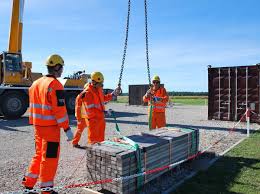 Освітньо-кваліфікаційна характеристика випускника Дніпропетровського центру ПТО ДСЗ Професія:	СтропальникКваліфікація: стропальник   2- го розряду (II рівень НРК)Кваліфікаційна характеристика2-й розрядЗавдання та обов’язки. Стропує та ув’язує прості вироби, деталі, лісові (довжиною до 3 м) та інші аналогічні вантажі масою до 5 т для їх піднімання, переміщення та укладання. Відчеплює стропи на місці установлення або укладання. Подає сигнали машиністу крана (кранівнику) і стежить за вантажем під час піднімання, переміщення та укладання. Вибирає необхідні стропи відповідно до маси та розміру переміщуваного вантажу. Визначає придатність стропів.Повинен знати: візуальне визначення маси переміщуваного вантажу; місця застропування типових виробів; правила стропування, піднімання і переміщення малогабаритних вантажів; умовну сигналізацію для машиністів кранів (кранівників); призначення та правила застосування стропів-тросів, ланцюгів, канатів тощо; граничні норми навантаження крана та стропів; потрібну довжину і діаметр стропів для переміщення вантажів; допустимі навантаження стропів і канатів.Кваліфікаційні вимоги. Повна загальна середня освіта та професійна підготовка на виробництві, без вимог до стажу роботи.Приклади робіт1.	Стропування та розстропування простих виробів.2.	Ув’язування простих виробів.3.	Стропування, ув’язування та розстропування малогабаритних вантажів масою до 5т.4.	Стропування, ув’язування та розстропування лісових деталей (довжиною до 3м). Порівняльна таблиця завдань та обов'язків кваліфікаційної характеристики тапрофесійних профільних компетентностейВимоги до освітнього, освітньо-кваліфікаційного рівнів, кваліфікації осіб, які навчатимуться за професією «Стропальник»  2-го розрядуПри вступі на навчанняПовна або базова загальна середня освіта.Після закінчення навчання або одержання професії безпосередньо на виробництві.Повна загальна середня освіта, професійно-технічна освіта, освітньо- кваліфікаційний рівень «кваліфікований робітник» за професією « Стропальник» 
 2-го розряду без вимог до стажу роботи.Сфера професійної діяльностіКВЕД ДК 009:2010.Добувна промисловість і розроблення кар’єрів. Видобуток кам'яного та бурого вугілля. Видобуток кам'яного вугілля підземним або відкритим способом; очищення, сортування, калібрування, дроблення, пресування і т.д. кам'яного вугілля для поліпшення його якості, зручності його транспортування та зберігання.Переробна промисловість. Металургійне виробництво. Виробництво чавуну, сталі та феросплавів. Виробництво труб, порожнистих профілів і фітингів зі сталі.Будівництво. Загальні та спеціалізовані роботи з будівництва будівель і споруд.У всіх інших видах економічної діяльності, де використовуються піднімально-розвантажувальні роботи.Специфічні вимогиВік: прийняття на роботу здійснюється після закінчення строку навчання відповідно до законодавства.Стать: чоловіча, жіноча (обмеження отримання професії по статевій приналежності визначається переліком важких робіт і робіт із шкідливими та небезпечними умовами праці, на яких забороняється використання праці жінок, затверджених МОЗ України № 256 від 29.12.1993).Медичні обмеження.Професійні профільні компетентностіТиповий навчальний планПрофесія: 7215 СтропальникКваліфікація:  стропальник 2 – го розрядуЗагальний фонд навчального часу – 322 годиниОсвітньо-кваліфікаційна характеристика випускника Дніпропетровського центру ПТО ДСЗПрофесія: СтропальникКваліфікація: стропальник 3- го розряду (III рівень НРК)Кваліфікаційна характеристикаЗавдання та обов’язки. Стропує та ув’язує прості вироби, деталі, лісові  (довжиною до 3 м) та інші аналогічні вантажі масою понад 5 до 25 т для їх піднімання, переміщення і укладання. Стропує та ув’язує вантажі середньої складності, лісові вантажі (довжиною понад 3 до 6 м), вироби, деталі та вузли з установленням їх на верстат, помости та інші монтажні пристрої і механізми, а також інші аналогічні вантажі масою до 5 т для їх піднімання, переміщення та укладання. Вибирає способи для швидкого й безпечного стропування та переміщення вантажів за різних умов. Сточує та зв’язує стропи різними вузлами.Повинен знати: візуальне визначення маси та центру ваги переміщуваних вантажів; правила стропування, піднімання і переміщення простих важких вантажів та вантажів середньої складності; найбільш зручні місця стропування вантажів; терміни експлуатації стропів, їх вантажопідйомність, методи й строки випробування, способи сточування і зв’язування стропів; принцип роботи вантажозахоплювальних пристроїв.Кваліфікаційні вимоги. Повна загальна середня освіта та професійно- технічна освіта без вимог до стажу роботи або повна загальна середня освіта та професійна підготовка на виробництві. Підвищення кваліфікації та стаж роботи за професією стропальника 2 розряду — не менше 1 року.Приклади робіт: 1.	Стропування, ув’язування та розстропування простих виробів масою понад 5 до 25т.2.	Стропування, ув’язування та розстропування деталей лісових (довжиною до 3м) масою понад 5 до 25 т.3.	Стропування, ув’язування та розстропування вантажів середньої складності масою до 5т.4.	Стропування, ув’язування та розстропування лісових вантажів (довжиною понад 3 до 6м) масою до 5т.5.	Стропування, ув’язування та розстропування виробів, деталей, вузлів масою до 5т з установленням їх на помости та інші монтажні пристрої.6.	Сточування та зв’язування стропів різними вузлами.Порівняльна таблиця завдань та обов'язків кваліфікаційної характеристики та професійних профільних компетентностейВимоги до освітнього, освітньо-кваліфікаційного рівнів, кваліфікації осіб, які навчатимуться за професією Стропальник 3-го розрядуПри продовженні навчанняОсвітньо-кваліфікаційний рівень «кваліфікований робітник» за професією «Стропальник» 2-го розряду без вимог до стажу роботи.При підвищенні кваліфікаціїОсвітньо-кваліфікаційний рівень «кваліфікований робітник» за професією «Стропальник» 2-го розряду, стаж роботи за професією «Стропальник» 2-го розряду не менше 1 року.По закінченню навчанняПовна загальна середня освіта, професійно-технічна освіта без вимог до стажу роботи та освітньо-кваліфікаційний рівень «кваліфікований робітник» за професією Стропальник 3-го розряду.Сфера професійної діяльностіКВЕД ДК 009:2010. Добувна промисловість і розроблення кар’єрів. Видобуток кам'яного та бурого вугілля. Видобуток кам'яного вугілля підземним або відкритим способом; очищення, сортування, калібрування, дроблення, пресування і т.д. кам'яного вугілля для поліпшення його якості, зручності його транспортування та зберігання.Переробна промисловість. Металургійне виробництво. Виробництво чавуну, сталі та феросплавів. Виробництво труб, порожнистих профілів і фітингів зі сталі.Будівництво. Загальні та спеціалізовані роботи з будівництва будівель і споруд.У всіх інших видах економічної діяльності, де використовуються піднімально-розвантажувальні роботи.Специфічні вимогиВік: прийняття на роботу здійснюється після закінчення строку навчання відповідно до законодавства.Стать: чоловіча, жіноча (обмеження отримання професії по статевій приналежності визначається переліком важких робіт і робіт із шкідливими та небезпечними умовами праці, на яких забороняється використання праці жінок, затверджених МОЗ України № 256 від 29.12.1993).Медичні обмеження.Професійні профільні компетентностіТиповий навчальний планПрофесія: 7215СтропальникКваліфікація: стропальник 3 – го розрядуЗагальний фонд навчального часу - 210 годинКодкомпетентностіНайменуваннякомпетентностіЗгідно з ДКХП, розряд 2СТР - 2.1.1Приймання та здавання зміниСТР - 2.1.2Закінчення робітСТР - 2.2.1Стропування та ув’язування простих виробів, деталей, лісових вантажів (довжиною до 3 м) та вантажів масою до 
5 т для їх піднімання, переміщення та укладанняСтропує та ув’язує прості вироби, деталі, лісові (довжиною до 3 м) та інші аналогічні вантажі масою до 5 т для їх піднімання, переміщення та укладання. Вибирає необхідні стропи відповідно до маси та розміру переміщуваного вантажу. Визначає придатність стропівКодПрофесійніпрофільнікомпетентностіЗміст компетентностейСТР - 2.1.1Приймання та здавання зміниЗнати: - необхідну нормативно-технічну документацію з виконання робіт по стропуванню вантажу; -  встановлений порядок приймання та здавання зміни; - допустиму вантажопідйомність крана; - документ, який регламентує вагу вантажів; - ознаки і норми бракування, знімних вантажозахоплювальних пристроїв і тари, елементів гакових підвісокУміти: - підбирати вантажозахоплювальні пристрої, відповідно до маси та характеру вантажу; визначати вагу вантажу; - визначати придатність ланцюгових, канатних стропів, а також придатність інших вантажозахоплювальних пристроїв і тари.СТР - 2.1.2Закінчення робітЗнати: - вимоги що до зберігання знімних вантажозахоплювальних пристроїв і розташування місць їх зберігання;  - розташування місць зберігання гачків та відтяжок;   - інструкцію підприємства з охорони праці для стропальників Уміти: - звільняти гак від стропів та інших вантажозахоплювальних пристроїв; - очищати від забруднень вантажозахоплювальні пристрої;  - проводити прибирання і підтримання порядку на робочому місціСтропування таЗнати:ув’язування - необхідну нормативно-технічну документацію з виконанняпростих виробів,робіт по стропуванню вантажу;деталей, лісових - технологію стропальних робіт в обсязі виконуваної роботи;Вантажівсхеми стропування вантажів кранами;СТР-2.2.1(довжиною до 3 м) та вантажів масою до 5 т для  їх піднімання, переміщення та укладаннязаходи безпеки при стропуванні, підйомі, переміщенні, опусканні і складуванні простих виробів, деталей та вузлів кранами;вимоги до місць (майданчиків), призначених для складування вантажів;порядок кантування і складування простих вантажів.Уміти:підбирати необхідні для роботи стропи;визначати вагу вантажу, що піднімається;виконувати підіймання, переміщення, кантування, укладання і складування простих виробів, деталей та вузлів краном;знімати вантажозахоплювальні пристрої з вантажу або гака.№з/пНавчальні предмети Кількість годинКількість годин№з/пНавчальні предмети всьогоз них на лабораторно-практичні роботи1.Загальнопрофесійна підготовка381.1Основи правових знань61.2Основи галузевої економіки і підприємництва61.3Інформаційні технології61.4Правила дорожнього руху81.5Резерв часу122.Професійно-теоретична підготовка822.1Технологія стропальних робіт4022.2Читання креслень62.3Матеріалознавство62.4Охорона праці303.Професійно-практична підготовка1843.1Виробниче навчання723.2Виробнича практика1124.Консультації105.Державна кваліфікаційна атестація(або проміжна (поетапна) кваліфікаційна атестація при продовженні навчання)86.Загальний обсяг навчального часу (без п.4)3122КодкомпетентностіНайменуваннякомпетентностіЗгідно з ДКХП, розряд 3СТР - 3.1.1Стропування та ув’язування простих виробів, та вантажів середньої складності, лісових вантажів (довжиною понад 3 до 6 м), деталей та вантажів масою до 25 т для їх піднімання, переміщення та укладанняСтропує та ув’язує прості вироби, деталі, лісові (довжиною до 3 м) та інші аналогічні вантажі масою понад 5 до 25 т для їх піднімання, переміщення і укладання. Стропує та ув’язує вантажі середньої складності, лісові вантажі (довжиною понад 3 до 6 м), вироби, деталі та вузли з установленням їх на верстат, помости та інші монтажні пристрої і механізми, а також інші аналогічні вантажі масою до 5 т для їх піднімання, переміщення та укладання.Вибирає способи для швидкого й безпечного стропування та переміщення вантажів за різних умов. Сточує та зв’язує стропи різними вузламиКодПрофесійніпрофільнікомпетентностіЗміст компетентностейСТР - 3.1.1Стропування та ув’язування простих виробів, та вантажів середньої складності, лісових вантажів(довжиною понад 3 до 6 м), деталей та вантажів масою до 25 т для їх піднімання, переміщення та укладанняЗнати: - необхідну нормативно-технічну документацію з виконання робіт по стропуванню вантажу; - технологію стропальних робіт в обсязі виконуваної роботи;  - вимоги інструкцій з експлуатації знімних вантажозахоплювальних пристроїв;  - вантажопідіймальність стропів та інших вантажозахоплювальних пристроїв; - вимоги безпеки в зоні дії магнітних і грейферних кранів;  - схеми стропування вантажів середньої складності;  - заходи безпеки при стропуванні, підійманні, переміщенні, опусканні і складуванні вантажів середньої складності;  - вимоги до місць (майданчиків), призначених для складування вантажів; - порядок кантування і складування вантажів середньої складностіУміти: - підбирати необхідні для роботи стропи; - підключати до електромережі за допомогою спеціальних електричних роз'ємів електромагніти та інші вантажозахоплювальні пристрої з електроприводом, при наявності відповідної групи з електробезпеки;  - визначати вагу вантажу, що підіймається;  - виконувати стропування вантажів середньої складності, згідно схем стропування; - виконувати підіймання, переміщення, кантування, укладання і складування вантажів середньої складності; - знімати вантажозахоплювальні пристрої з вантажу або гака.№ з/пНавчальні предмети Кількість годинКількість годин№ з/пНавчальні предмети всьогоз них на лабораторно-практичні роботи1.Загальнопрофесійна підготовка171.11.21.3Основи правових знань Основи галузевої економіки і підприємництваІнформаційні технології4441.4Резерв часу52.Професійно-теоретична підготовка552.12.22.3Технологія стропальних робітОхорона праці Матеріалознавство3615413.Професійно-практична підготовка1203.13.2Виробниче навчання Виробнича практика48724.Консультації105.Державна кваліфікаційна атестація (або проміжна (поетапна) кваліфікаційна атестація при продовженні навчання)86.Загальний обсяг навчального часу (без п. 4)2001